Tanítási/foglalkozási tervezetA tanítás/foglalkozás helye: Szeged és Térsége Bárczi Gusztáv EGYMI 6723 Szeged, Sólyom utca 4.A tanítás/foglalkozás ideje: 2022. október 3.Tanít: Retkes EditOsztály/csoport: Tanulásban akadályozott 6. osztályTantárgy: EtikaA tanítás/foglalkozás témaköre: Test és lélek, kapcsolat, barátság, szeretet, kortársi csoportok, társadalmi együttélésA tanítás/foglalkozás anyaga: Állatok Világnapja, külső és belső tulajdonságaink, közösségeink, a családA tanítás/foglalkozás célja: Az élet, illetve az életformák gazdag változatosságának és változékonyságának tisztelete a természetben és a kultúrában. Egyéni és közösségi identitás formálása, stabilizálása, az egyének és a csoportok közti együttműködés megteremtése. Szocio-emocionális készségek, erkölcsi gondolkodás, kommunikációs képességek fejlesztése. Komplex személyiségfejlesztés, értelmi, érzelmi formálás és a cselekvésre buzdítás. Közösséghez való tartozás fontosságának tudatosítása; környezetvédelemre nevelés. Elfogadó attitűd erősítése, a testi és lelki vonásokban megnyilvánuló sokszínűség elfogadása.A felkészülésnél felhasznált szakirodalom: Szeged és Térsége Bárczi Gusztáv EGYMI Helyi tanterve https://drive.google.com/file/d/1FlTmUHglaPdffJZbunSRC6RZctG7-1t-/viewKerettanterv az enyhe értelmi fogyatékos tanulók számára 5–8. évfolyam Etika tantárgy https://www.oktatas.hu/kozneveles/kerettantervek/2020_nathttps://www.oktatas.hu/kozneveles/kerettantervek/2020_nat/kerettantervek_sni_tanulok/enyhe_sni_5_8Stelkovics Brigitta: Színtelenség? https://ligetmuhely.com/szitakoto/stelkovics-brigitta-szintelenseg/A tanítási óra/foglalkozás eszközei: cédulák állatnevekkel, székek, interaktív online puzzle, Szitakötő folyóiratok, filctollak, csomagolópapír, Hogy vagy? –állatos kártyákForrások:https://www.erkolcstant-tanitok.hu/2013/10/27/jatekgyujtemenyek/https://www.jigsawplanet.com/?rc=play&pid=278510e5fdcfhttps://wwf.hu/archiv/az-allatok-vilagnapjahttps://www.erdekesvilag.hu/szivmelengeto-kepek-aranyos-allatcsaladokrol/https://ligetmuhely.com/szitakoto/stelkovics-brigitta-szintelenseg/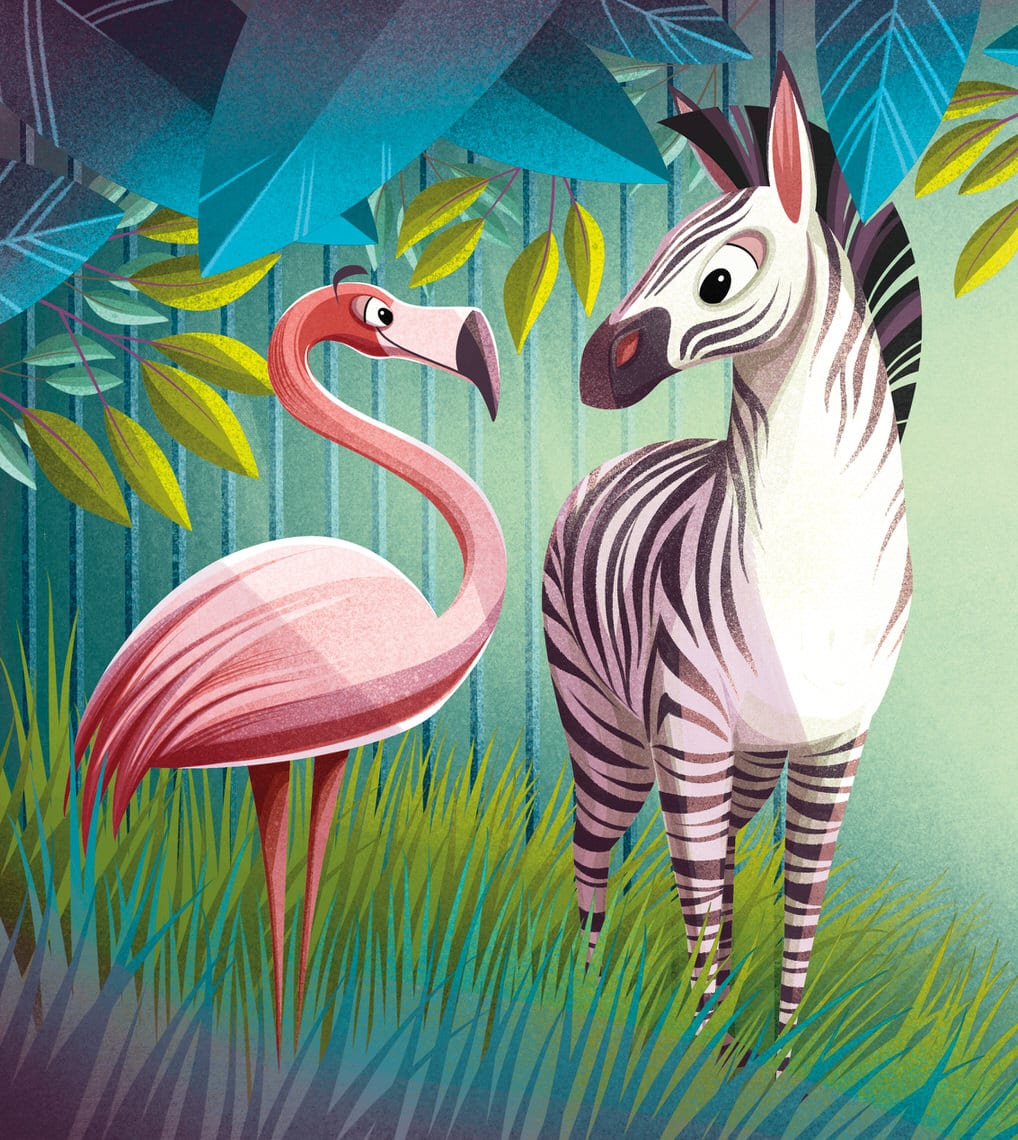 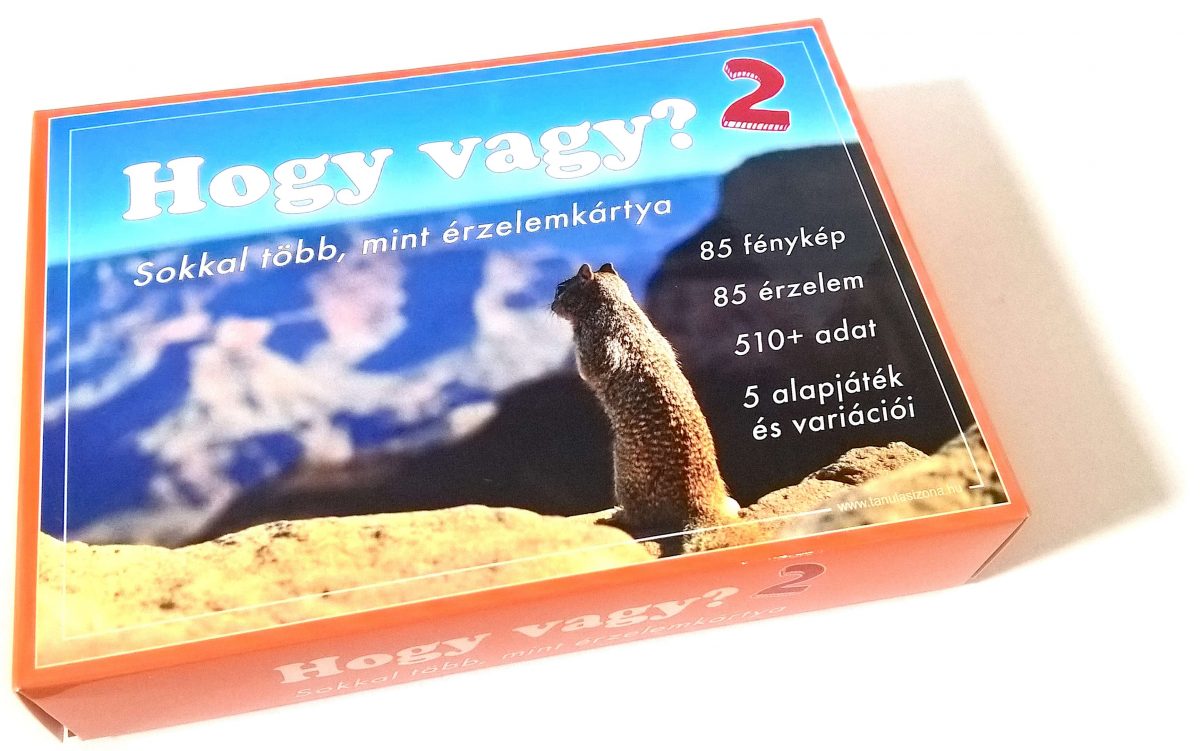 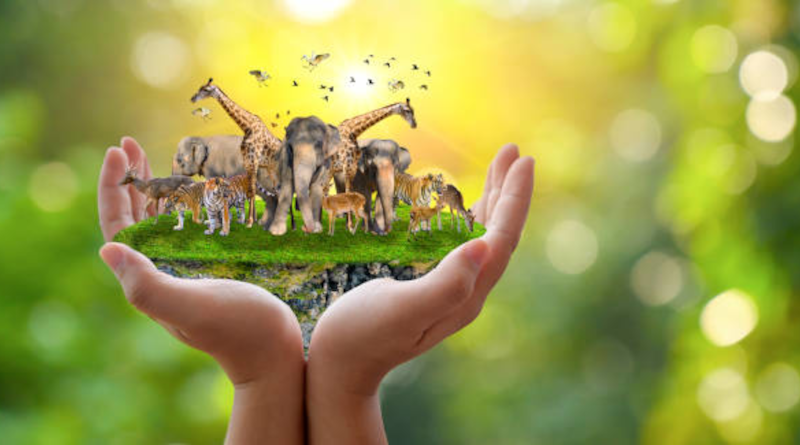 a feladat sor-számaa feladatrafordított időfejlesztési tartalom,instrukcióktevékenységdidaktikai célok,feladatoktanulásszervezési formákmódszerekeszközökegyénisegítségnyújtás,differenciált feladatadásmegjegyzésI. BEVEZETŐ RÉSZI. BEVEZETŐ RÉSZI. BEVEZETŐ RÉSZI. BEVEZETŐ RÉSZI. BEVEZETŐ RÉSZI. BEVEZETŐ RÉSZI. BEVEZETŐ RÉSZI. BEVEZETŐ RÉSZI. BEVEZETŐ RÉSZ1.5 percAz állatok konferenciája nevű játékErich Kästner „Az állatok konferenciája” c. művéből olvasok fel egy szövegrészletet. A benne előforduló állatok nevét cédulára írtam. Minden tanuló húz egy cédulát.Amelyik állat hallja a saját nevét, felpattan, és háromszor megkerüli a széket, amin a játékvezető ül, majd újra leül a helyére. Ha az hangzik el, hogy „az állatok”, vagy „minden állat”, mindenkinek fel kell ugrania, és meg kell kerülnie a játékvezetői széket.koncentrációs képesség fejlesztése,bemelegítés, motiválás, érdeklődés felkeltésefrontálisjáték, megbeszéléscédulák állatnevekkel, székekA lassabban olvasó tanulók is elég időt kapnak az állatnevek elolvasásához.A tanulók körben ülnek (asztalok nélkül.) A játékvezető helyet foglal a terem közepére rakott széken, és elkezdi olvasni a szöveget.2.2 percInteraktív online puzzleA tanulók közösen raknak ki egy online puzzle-t a témához kapcsolódóan. bemelegítés, motiválás, érdeklődés felkeltése, szemléltetés, együttműködés, türelem fejlesztésefrontálisjátékInteraktív online puzzlehttps://www.jigsawplanet.com/?rc=play&pid=278510e5fdcfMinden tanuló sorba kerül, akinek nem megy, annak segítünk szóban.A tanulók a helyükön ülnek, egyszerre egy tanuló jön ki az interaktív táblához.3.3 percBeszélgetés a gondolatébresztő képről, az állatvédelemről.A tanulók megfogalmazzák, miért fontos az állatvédelem, az élőlényeknek milyen jelentősége van az életünkben.érdeklődés felkeltése, értékek megfogalmazása, saját vélemény kifejezése, tanultak felelevenítésefrontálismegbeszélés, szemléltetésInteraktív online puzzlehttps://www.jigsawplanet.com/?rc=play&pid=278510e5fdcfEgy-egy szót minden tanuló fogalmazzon meg a képről ami eszébe jut, aki tud, mondatot alkossonA tanulók a helyükön ülnek.II. FŐ RÉSZII. FŐ RÉSZII. FŐ RÉSZII. FŐ RÉSZII. FŐ RÉSZII. FŐ RÉSZII. FŐ RÉSZII. FŐ RÉSZII. FŐ RÉSZ4.3 percIsmeretterjesztő szöveg olvasása az Állatok Világnapjához kapcsolódóanMit tudunk a szervezetről?érdeklődés felkeltése, szövegértés, kommunikáció, szociális képességek fejlesztése, új ismeretek elsajátításafrontálismegbeszélés, szemléltetés, cselekedtetésCikk az Állatok Világnapjárólhttps://wwf.hu/archiv/az-allatok-vilagnapjaÖnként jelentkező tanuló olvassa fel a szöveget.A szöveg az interaktív táblára kivetítve.5.2 percBeszélgetés az Állatok Világnapjáról.Mikor van az Állatok Világnapja?Mi a legfontosabb üzenete?Mióta tartják?Kihez köthető?szövegértés, kommunikáció, szociális képességek fejlesztése, új ismeretek elsajátításafrontálismegbeszélésCikk az Állatok Világnapjárólhttps://wwf.hu/archiv/az-allatok-vilagnapjaA tanulók körben ülnek a székeken.6.5 percKépek nézegetése állatcsaládokrólMinden tanuló feladata egy kedvenc kép kiválasztása és annak megindoklása. Beszélgetünk az állatok és emberek családjának hasonlóságairól és különbségeiről.frontálisszemléltetés, megbeszéléshttps://www.erdekesvilag.hu/szivmelengeto-kepek-aranyos-allatcsaladokrol/Minden tanuló választ kedvenc képet.A tanulók odajönnek az interaktív táblához.7.3 percKülső és belső tulajdonságok gyűjtése.A tanulóknak az a feladata, hogy a képen szereplő flamingó és zebra külső és feltételezett belső tulajdonságait gyűjtsék össze. együttműködés, kommunikációs képességek fejlesztése, tanultak felelevenítése, alkalmazásafrontáliscselekedtetés, megbeszélés, szemléltetéshttps://ligetmuhely.com/szitakoto/stelkovics-brigitta-szintelenseg/A tanulók körben ülnek a székeken.8.7 percSzöveg olvasásaA szöveget először a pedagógus olvassa fel, megfigyelési szempontokat ad meg előtte.Kik a szereplők? Mik a helyszínek? Hogyan érzi magát a főszereplő?szociális, kommunikációs képességek fejlesztésefrontáliscselekedtetés, megbeszélés, szemléltetésA tanulók körben ülnek a székeken.9.5 percKérdések alapján beszélgetésMiért volt szomorú a főszereplő?Milyen élete volt?Fog neki hiányozni valaki vagy valami a múltból?szociális, kommunikációs képességek fejlesztésefrontáliskérdés-felelet, megbeszélésA tanulók körben ülnek a székeken.10.5 percÁllatkert és szabadság,  előnyök és hátrányokA tanulók 2 csoportot alkotnak az alapján, hogy milyen színű kártyát húztak. Egyik csapat az állatkerti élet előnyeit, másik a hátrányait gyűjti össze. Megbeszéljük mindkét oldalt, az érveket és ellenérveket.etikai kérdések és válaszok megfogalmazása, kifejezőkészség fejlesztésecsoportmunkacsomagolópapír, filctollakA tanulók 2 csoportban ülnek.III. BEFEJEZŐ RÉSZIII. BEFEJEZŐ RÉSZIII. BEFEJEZŐ RÉSZIII. BEFEJEZŐ RÉSZIII. BEFEJEZŐ RÉSZIII. BEFEJEZŐ RÉSZIII. BEFEJEZŐ RÉSZIII. BEFEJEZŐ RÉSZIII. BEFEJEZŐ RÉSZ11.5 percHogy vagy? II. – kártya választása és érzelmek megosztása, kifejezéseHogy vagy? kérdéssel aktuális lelkiállapot kifejezése. – válasszon egy olyan állatos kártyát, ami szerinte tükrözi a pillanatnyi érzelmi állapotát.foglalkozás lezárása, érzelmek kifejezésének gyakorlása, kifejezőkésség fejlesztésefrontálisbeszélgetésHogy vagy? II. állatos kártyákAmelyik tanulónak nehezebben megy, segítek kérdésekkel érzelmei kifejezésében, gondolatait megfogalmazásában.A tanulók körben ülnek a székeken, a kártyák a padlón szétszórva.